HELP CEREBRAL PALSY AFFECTED CHILDREN(Project #39831 by Balajothi Centre for the Disabled Trust)Funding target $5000 / funds raised to date $280.15Due date of report : Feb 24, 2021 / Report sent on Jan 24, 2021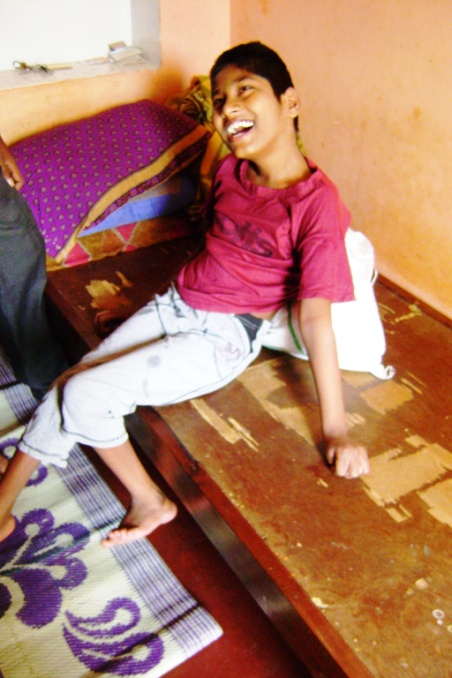 ***